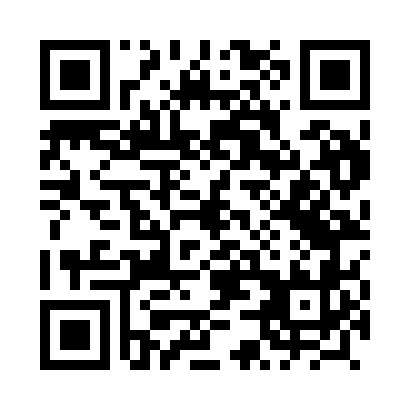 Prayer times for Wolanow, PolandWed 1 May 2024 - Fri 31 May 2024High Latitude Method: Angle Based RulePrayer Calculation Method: Muslim World LeagueAsar Calculation Method: HanafiPrayer times provided by https://www.salahtimes.comDateDayFajrSunriseDhuhrAsrMaghribIsha1Wed3:075:3312:576:048:2210:382Thu3:035:3112:576:058:2410:413Fri3:005:2912:576:068:2510:444Sat2:565:2712:576:078:2710:475Sun2:535:2612:576:088:2910:506Mon2:495:2412:576:088:3010:537Tue2:465:2212:576:098:3210:568Wed2:425:2112:566:108:3310:599Thu2:425:1912:566:118:3511:0310Fri2:415:1712:566:128:3611:0411Sat2:405:1612:566:138:3811:0512Sun2:405:1412:566:148:3911:0513Mon2:395:1312:566:158:4111:0614Tue2:385:1112:566:168:4211:0615Wed2:385:1012:566:178:4411:0716Thu2:375:0812:566:178:4511:0817Fri2:375:0712:566:188:4711:0818Sat2:365:0612:566:198:4811:0919Sun2:365:0412:566:208:4911:1020Mon2:355:0312:576:218:5111:1021Tue2:355:0212:576:228:5211:1122Wed2:345:0112:576:228:5411:1123Thu2:344:5912:576:238:5511:1224Fri2:344:5812:576:248:5611:1325Sat2:334:5712:576:258:5711:1326Sun2:334:5612:576:258:5911:1427Mon2:334:5512:576:269:0011:1528Tue2:324:5412:576:279:0111:1529Wed2:324:5312:576:289:0211:1630Thu2:324:5212:586:289:0311:1631Fri2:314:5212:586:299:0411:17